International Network School Attendance oktober 2019	 OsloDag 1: 15 oktober 2019				250 deelnemers uit 14 landenEffectieve oplossingenPerspectief vanuit Carolyn Gentle				dia 2  (systemisch)Samenwerking  en ontmoeting: jeughulp / onderwijs / zorgTake the extra mileZorgen dat een leerling terugkomt voor meer, meer te leren.Multidisciplinaire respons op multi-modale problemenTe laat in gesprek met leerling/oudersSamenwerkende oplossing daar gaat het om, niet enkelvoudig voor de nood van een persoon.Verschillen bepalen; dat we moeten veranderen. Oplossingen in gehele systeem.Social bonding Vier factoren: verbondenheid, commitment, betrokkenheid, geloofBelieve: waargenomen wordenAttachment: respect, voor iedereen plaatsInvolvement: deelnemen aan andere activiteiten na lesCommitment: van leerling richting de school; ik doe mijn bestHow to make the change?Betrokkenheid en commitment significant van groot belang voor lln. Een doel hebben is van belang; ik moet daar bij zijn. geef lln. verantwoordelijkheid van aanwezigheid.Welke patronen spelen een rol in families?Laat weten dat het kind welkom is en gemist wordt.Van belang contact leerkrachten en ouders, bij het begin al. Persoonlijk contact.-School bonding met ouders ook interessant?Ouderperspectief – Frankrijk							supportgroepen voor families - FBzie pp: website met roadmaps  dia 5 en 6schoolfobia groot probleem voor ouders / schoolweigering / schooltraumataalle rollen/systemen:kind – ouder-leerkracht-school-behandelaar-hulpverlener-cjg coach-jeugdbeschermer-leerplichtambtenaar-huisarts-jeugdartsdag drie: ouders op pdsiumOuders:invloed op hele systeem; niet meer kunnen werken, isolatie, eetstoornis, financiën, onbegrip, rouwen, verloren jeugd, heel veel missen met anderen en mooie momenten, professionals nodig, zoeken naar juiste hulp.Schoolrefusal – Australia  Lisa McKayWe want you to listen: In 2 school      helpseeking data: dia 7Moed en doorzetten=succes, 6 maanden programma, terugkeer in de klasTransitie klaslokaal: educatie en therapieSWV NKVO en PPO lijkt op VO: Cleo?,  PO doorstroomklas SO de Spinaker?Plusklassen, groepjes in een particuliere praktijk, BGL!Sociale connecties verdwijnen is groot gevolg van afwezigheidSchool Attendance teams Patricia Graczyk USA  (love this!!!! Very nice person))SAT’s Wekelijks, diverse functionarissen om de tafel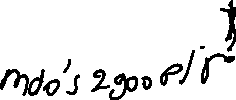 Academic systems – Behavioral systems: 3 tiers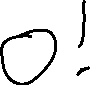 PPO-NK: 21000 leerlingen = 1 % = 210 lln – tussen de 20 en 30 (checken) leerlingen MWP-ZO = 0,01%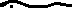 In VO?Tm 85 – 95 % leerlingen tier 1			5 % of minder afwezig5-15 % leerlingen tier 2				5-10 % afwezig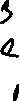 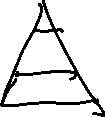 1 ½ % leerlingen tier 3				10 % of meerGeoorloofd verlof aandacht gaan geven!					Dia 4Data set (van groot belang!)Aantal dagenHoeveel gemiste instructie tijd	(hebben we in Topdossier!)Subgroep bv SO/SBO, werkgebiedMaandag/dagenSet up in ranking in tiersEnTe laatEerder wegToegevoegd bij ons: op de gang of elders in school (well done Kristel!)Andere data: didactisch, sociaal-emotioneelAndere data om te overwegen mee te nemen: Monitoring effect van interventies. Hoe bij ons te realiseren?Gedaan wat we zouden doen? Fidelity dataOuder report, leerkracht report.Interventies genoemd: mentor, persoonlijk e aandacht.In tier 2 goed volgen!  Met VO doen?!Transities zijn spannend van PO- VO  bij maatwerktrajecten. (bv. Na BGL en individueel les)Attendance Monitoring System, zie dia’s. vanaf 13Worldwide data - Australia – Catherine MunroBenadering – data- analyse Rate , level attendance, regulier = > 90 %       jaar 1 tot 10 th gradeAnalyses en inzichtenEvery day matters!		Dia 9 Strategische /resources-bronnen: vervoer, a-team, huisbezoek, onderwijsspecialist, preventie projectFocus: thuishoren, relaties peers, emotionele gezondheid, veiligheid.Challenges! Zoek dia’s op!Re-Entry – Patricia Graczyk 	USAPsychiatrische opname, terugkeer naar school. 2 artikelen- zie dia’s.Increase!  300%? Transitie eerste 6 maanden erg spannend.Marraccini: survey. Geen integratie programma’s op scholen aanwezig.Uitsluiting: familie, peers, schoolOmgaan ziekte, stigma,.  Barrieres voor succesvolle terugkeer: zie dia 7.Geen samenwerking, geen protocol, reacties anderen, ervaringen gevoelens ll/ouders. Ecologische benadering: Savina 2014.Checklist – hand out van Patricia. Plan misschien ook helpend bij andere leerlingen? Transitie persoon instellen!Trauma sensitief lesgeven? Leerkracht heeft hulp/advies nodig van psycholoog.Denk aan onze Kliniekschool kinderen: sinds kort nazorg plan door sociothearpeut!Floor Sauer – Youz/de Banjaard - NederlandMBID jeugd en schoolbezoek, .a. Langzamer lerend. (ML/ZML) Deze groep meer naar buiten gericht en angstig voor school.Cognitieve gedragstherapie  niet passend. Cognitieve gedragstherapie.Zie dia’s 5 / 6 / 7Dag 2: 17 oktober 2019Christopher Kearney – birds eyes view – USA Las Vegas	Met NWG en collega’s bespreken!!!Probleem is internationaal, complex population, integratie met school nodig, adaptations nodig voor de toekomst. Enorme technische mogelijkheden tot leren zijn er/komen er aan.Dia: pieces of the puzzle: veel stakeholders, veel data, diverse risico factoren ecologische levels, focus interdisciplinair.Veel contextuele problemen spelen rol bij de problematiek: vervoer, cultuur, enz.Diverse benaderingen zijn er. Vanuit gedrag.Dia: integrated multi-tiered system of supportsTiers – piramide   tier 4 toegevoegdDoe wat met verzamelen van gegevens! Patronen ontdekken in data.			NWG TZ!1st goed systeem van registreren van aanwezigheid/absentieDia: over the last few years 	3, 6 en 71 Reactie op interventies, 2 integrated models, 3 genuanceerde benaderingen, 4- 3D models, 5  multidimensionaal multi tiered system of supports.Dia: MTSS multidimensional pyramid modelWat ondersteunt: Motivatie, interne locus of control, betrokken ouders, peers gedrag, positief klimaat, kleinere scholen, sociale omgeving/buurt.ABC voorspeller aanwezigheid: attendance, behaviour, co….Hoe krijgen we de overgang schoolgang naar volwassenheidDia: sample domain clusters  dia 10Er moet verzuimprotocol zijn! EN OUDERS DAAR OVER INFORMEREN.Start vaak rond 11 en 12 jaar (6th grade)				plan maken PO-VO groep 7/8Bv. Middelbare school: Falen bij eerste test en komen niet terug.Contact/vriendschap, bij start van belang overgang naar VO.Cliff bij 15 % of absense Voorspellers bij zware absentie: lagere ontwikkeling, conflicten thuis, lack of enjoyment, angst (is weg bij thuis blijven), niet goed voelen in  school, ouders niet betrokken bij/door school, veiligheid, niemand (VO?) merkt dat ik er niet ben. PREVENTIEDia: themes fot integrated all the puzzle piecies:Diverse dimensies spelen een rol, global outreach, science implementeren, technologie aannemen, meer persoonlijk leren. Nieuwe aanpakken/methodieken. Sommige modellen werken gewoon niet! Door de omstandigheden bv, hoge armoede etc. Hele leerling aanpak.Martin Knollmann – Essen DuitslandAbsentie en psychiatrie. Schoolweigering en spijbelen.Interdisciplinair werken.Therapie leerling, family counseling, speciale leerkracht,, enz.Dia: developing a joint & modelCome-back scenario’s  (hoe zou het kunnen zijn en dat bespreken en opvangen en nabespreken) / gefaseerde re-integratieCBT werkt! Cognitieve Gedragstherapie.Verbinden onderwijs en zorg!Waarnemen en snel identificeren is van belang. En behandelen.Oprichten van SCHOOL ATTANDENCE TEAMS We weten niet welke interventies werken!Lisa  Mc Kay en en Judith – In2School	Marriage between education en health care			dia 4Types: multidisciplinair is gearrangeerd, interdisciplinair is convenience, True marriage:   interprofessioneel samenwerkende praktijk.In2School: 3 fasen, return to mainstream, 8 students, 4 dagen per week. Bestuurlijk Drie partners:  managers school, mental health, onderzoekers.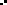 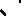 Probleem: verschillende dossiers. Verschillende methoden etc. (ook bij onze OZG’s)Interventies: therapie – onderwijs – gecombineerde aanpakGecombineerde interventies: oudergroep, sociale programma, familie support telefoon, huisbezoeken, psycho-educatie, terugkeer plan, reistraining, transfer nieuwe school.(Aly de JONG; OZA 2,5 – 7)Barrières: geld en daardoor tijdelijke mensen andere baan. Zie verder dia Resources.Marije  Brouwer – Borghuis – The Link	NL	leuke presentatie en interessant!Dia’s; alternatief onderwijs programma. OZA   opgestart vanaf 2007.CGT benadering. Diverse zorgaanbieders/behandelaars, elke 6 weken MDO.Goed samen werken: elkaar goed kennen! Elkaars werk.Onder één dak, overlappende werk/verantwoordelijkheden. Op hoofdlijnen eens zij in opvoeding/aanpak.Moeilijkheden: onderwijs is dwingender  door bv reglementen diploma’s  / moet mee. Financiering.Angsten: praten en ergens anders oefenen. Project: Weten wat werkt, Marije en David Heyne bezoeken ze allemaal in Nederland.(Trimaran, OZG, BGL?)Soms mediator nodig voor de samenwerking? (Arranged marriage)Je hoeft niet het zelfde te denken maar wel samen te denken.Fatima Tahtahi - Post– ministerie OCW	NL    Recente data  absentie leerlingen.Ambitie 2020. Cijfers geven niet altijd de realiteit. Het is wel urgent, locale samenwerking van belang.Nieuwe data zijn ingezameld eind okt. 2019. Andere focus moet worden gelegd.Grassroots work – politieke activiteiten van onderaf. Ontschotting!?  Er is overleg wekelijks tussen ocw en vws. Wetten belemmeren. Het kost tijd.Vraag: hoe oplossen therapie in school is eigenlijk illegaal. Dag 3: 18 oktober 2019“Adressing”: absentie, mythen en methoden en moraal. Michael Gottfried – USA. (econoom!) Geweldig sterk verhaal.  Graag met iemand verder analyseren!Nieuw boek met vele medewerkers. “Absent from school”. Februari 2020?Waarom nu? Er is veel data beschikbaar. Veel leerlingen missen een maand school per jaar. Aandacht vanuit Barack Obama. Meer aandacht in veel staten. We kunnen nu absentie monitoren. Leren en afleren over dit onderwerp.Mythe: dus  (dia’s opzoeken)   5 genoemd  dia 5 wat scholen kunnen?het is niet nieuw! Het registratie bestond al lang. Er zijn veel verschijningsvormen/variaties, niet wel/niet aanwezig.Geoorloofd/ongeoorloofdDefinitie problemen, aantal dagen…Treshold de juiste benadering, 10%?Het gaat niet alleen om tieners!10% mist school leerlingen tot 10 jaarVroege absentie, gaten in ontwikkeling, later kans op uitvalHet is niet makkelijk te beïnvloeden door scholen; veel factoren spelen meeOuders onderschatten impact van absentie op kinderenNodig: familie gegevensVragen: Wat zijn reële doelen voor scholen?Verschillende doelen per leeftijdsgroep?Wat werkt bij het terugdringen? Wat is nieuw? Wat is succesvol?Aanpak:Interventies hebben kosten. Kleinere klassenLeerkrachtvaardighedenMethoden:Redenen absentie en wat beïnvloed het positief?Factoren: (dia) jonge kinderenGezondheid, familie (meer dan 50 variabelen), klas en schoolfactoren.Meeste invloed: kindfactoren daarna familie.		Dia 20Voor ons: meer beleid maken op groep 7 en 8 (Kristel en Irma)HOLISTISCHE en SYSTEMISCHE AANPAKStudies over ontbijt. (vind ik voor ons minder van toepassing?)Breakfast after the bell: voor alle leerlingen!Positieve invloed op absentie. Reduceert stress ipv cafetaria voor lower incomes. USA situatie.Quasi-experimenteel design zoek dia’s opHele/halve dag voor kindergarten en leerlingen met beperkingenInvloed op absentie? Afnemen/toenemen?Verschillende wetten in de statenFull day kindergarten (FDK) en absentie -> instrument beleidsveranderingMeer absentie bij full day Kindergarten = dus FDK not a silver bullet!Moraal: wat geleerd – case studiesWie is absent?  (diverse data worden verzameld)  Nieuwe programma’sSending texts, coaching, support services/financeELKE DAG DOE ER TOEELKE LEERLING WORDT GERAAKTSchool is geen silo: veel variaties bij de leerlingen, minder bij de klassen/scholenEr zijn zaken die school kan aanpakkenRol van de ouders, relatie opbouwenSuccesvol: persoonlijk contact/berichten werken, nieuwe communicatie Who are missing? – Denemarken		Aarhus    - Daniel BachProgram: Back2school – randomized controlled trial – loopt nog, dus met controle groep, andere interventie. Groep wordt gedefinieerd (dia’s) /statistische gegevens. Interessante data. Duidelijk onderzoek / presentatie dia’s! Leuk om naar te kijken  Correlaties: short time (dia’s)Onderwijs niveau vaderPestenCorrelaties; Long termHoe ouder, hoe meerPsychische problemenPestenHoger score: angst, depressie, gedragsproblemen, sociaal-emotionele problemenCorrelaties met hoe het gaat met ouders wat betreft depressie, angst etc.  Ingrado   -  René Halberstadt			NLIn zelf vond het een zwak verhaal/matig onderzoek, VO collega’s  vond het goed.Boek: dissertatie bijna af, Erasmus UniversiteitSleutelpersonen: ouders, school, peers, leerling: de interacties.Niet echt ziek zijn, en acceptatie van oudersGeoorloofd/ongeoorloofd een dilemma: ouders die ziek melden, terwijl het bv om spijbelen gaat, vermijden van school – waterbed effect- spijbelen/ziektemeldingen stijgen.Invloed peers is grootConclusies:Opvoedstijlen en motivatie. (zelf heb ik deels andere ervaring/mening)  Geldt voor VO?Strikte scholen en minder strikte scholen en keuzen van ouders, passend bij hun opvoedingsstijl.Minder strikt: hoger ongeoorloofd verzuim.Aanbevelingen:Opheffen verschil verzuim (on)geoorloofdOuders betrekkenData en analyseer populatieMaatwerk verzuim aanpakDOE iets.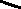 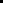 